0+5=					5-0=1+2=					2-1=4+1=					4-1=3+2=					3-2=2+2=					2-2=3+0=					3-0=Spoj počet obrázkov so správnym číslom                                                       1  1  1  1  1  1  2  2  2  2  2  23  3  3  3  3  34  4  4  4  4  45  5  5  5  5  50  0  0  0  0  0VYFARBI PÍSMENKO/ ALEBO VYPLŇ PÍSMENKO PLASTELÍNOVÝMI GULIČKAMIZ		Z		Z		Z		Z		Z		Z		Z		Z		Z		Z		ZZ		Z		Z		Z		Z		ZZ		Z		Z		Z		Z		ZZ		Z		Z		Z		Z		ZZZZZ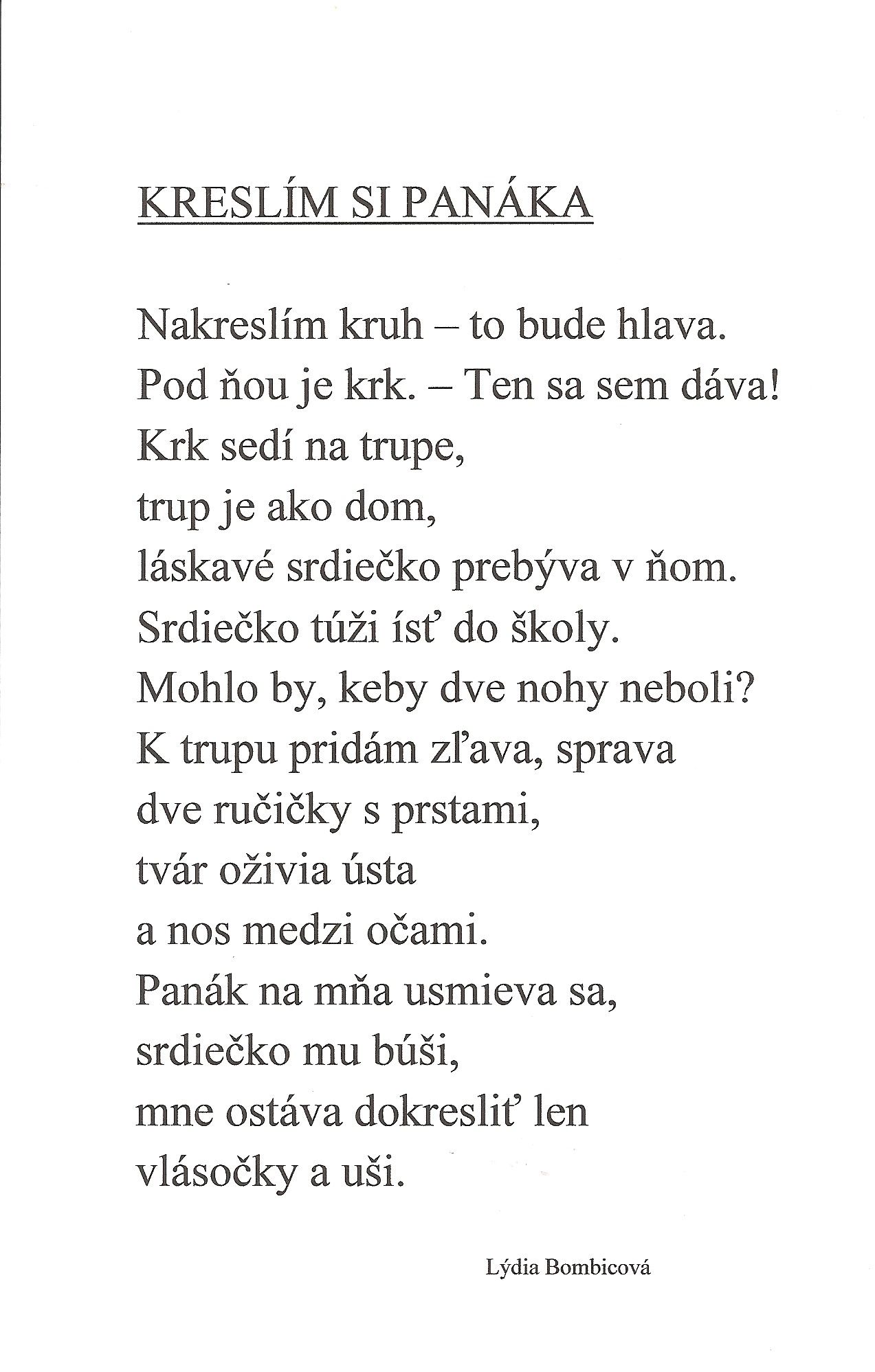 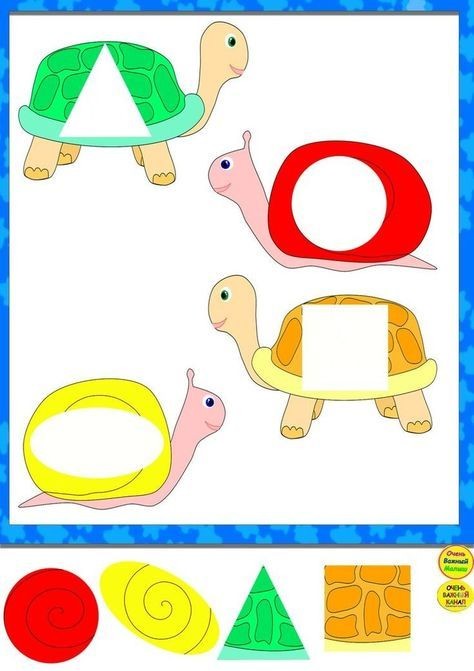 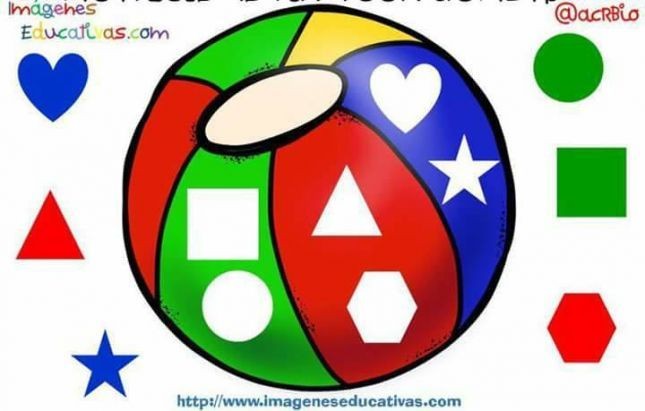 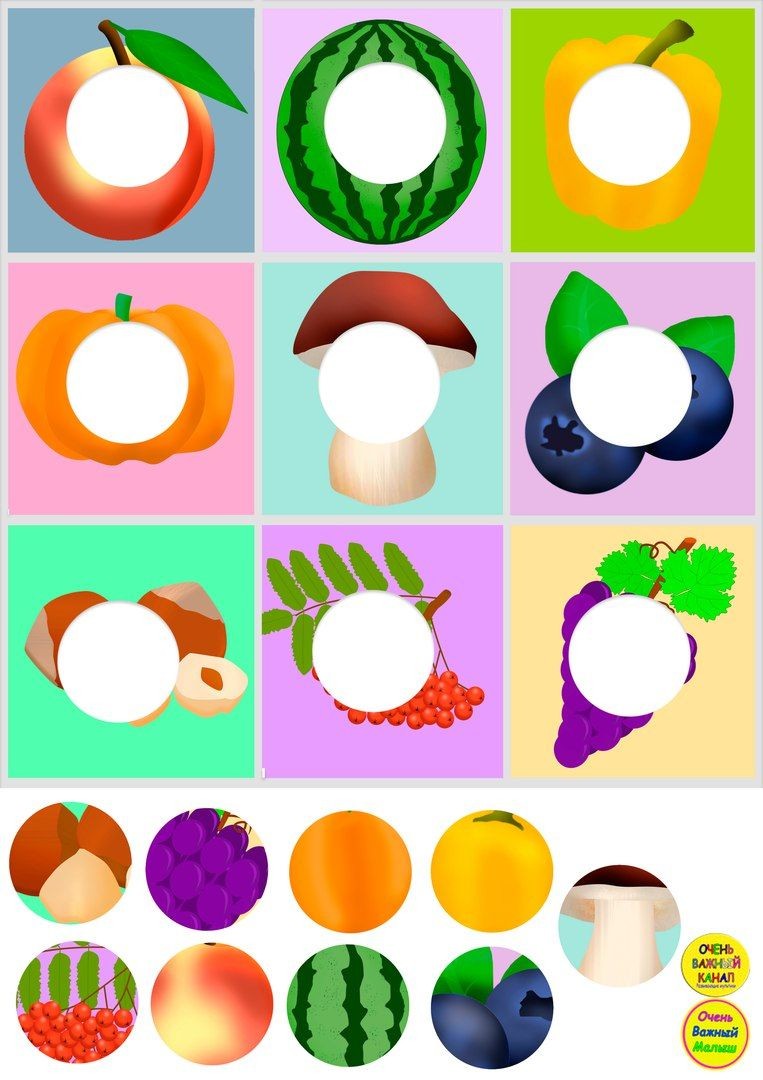 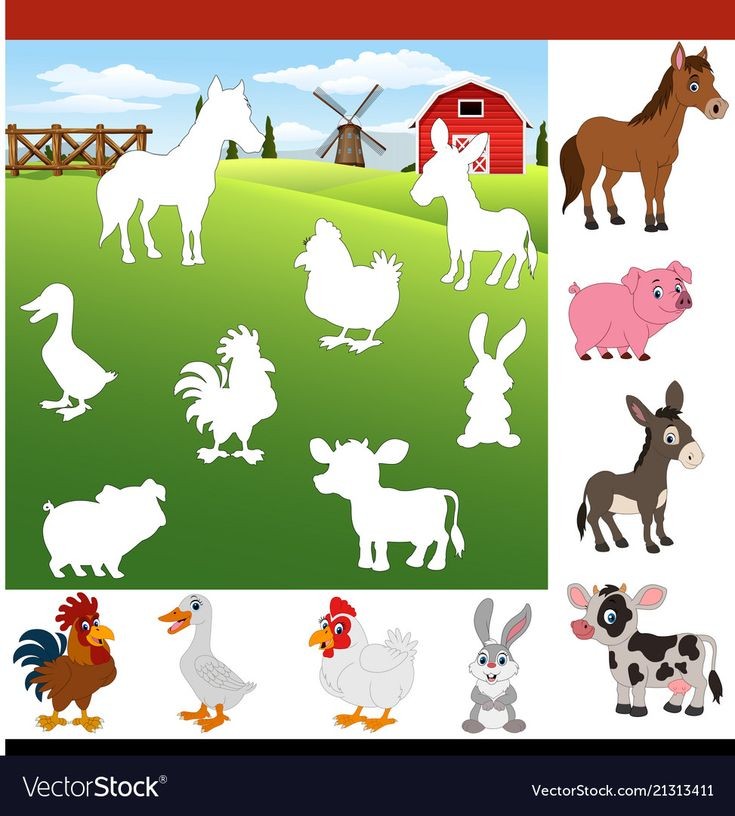 POROZPRÁVAJTE SA O SADENÍ A KLÍČENÍ RASTLÍN. 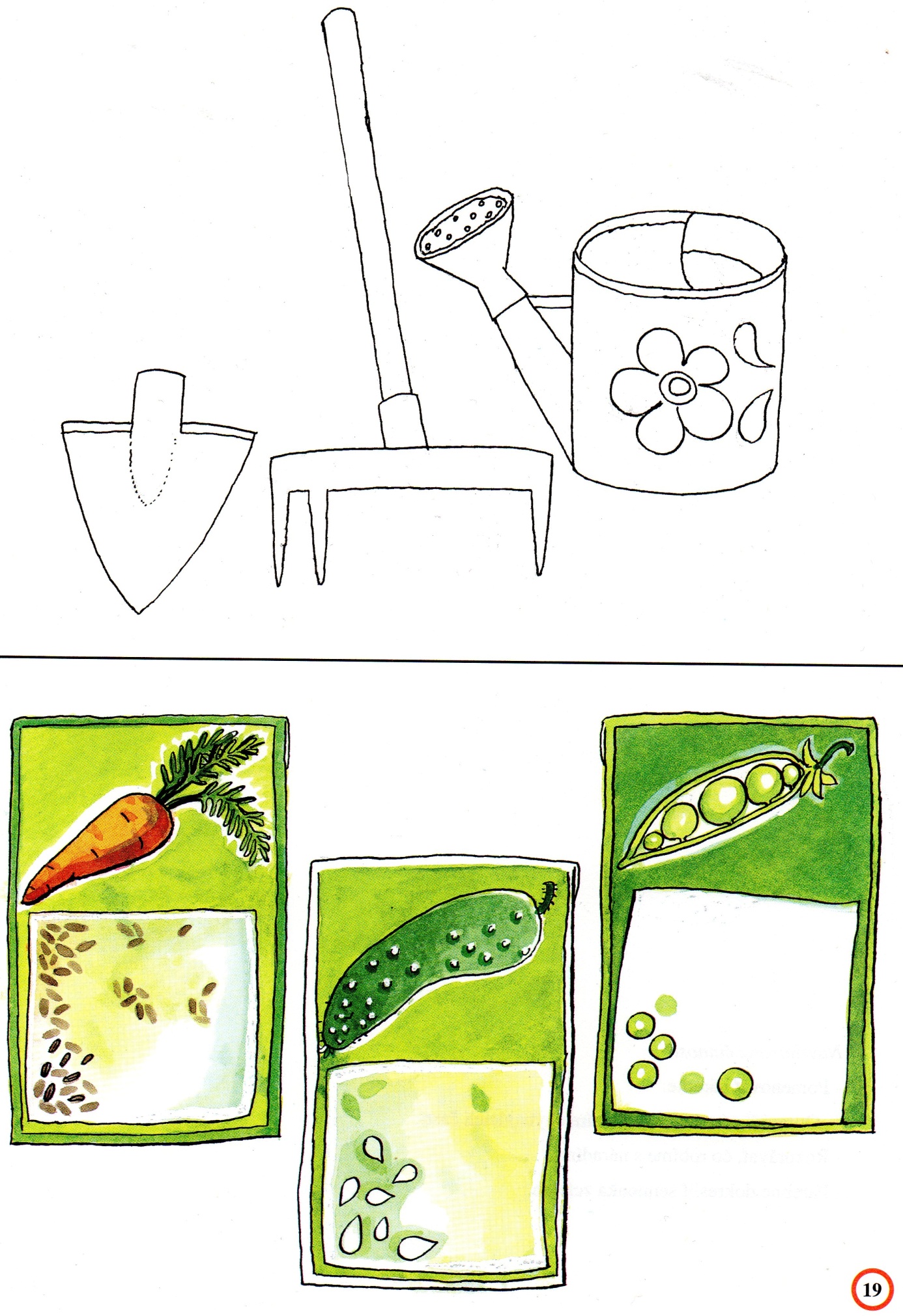 ČO VIDÍŠ NA OBRÁZKU? POMENUJ KVIETKY A VYFARBI ICH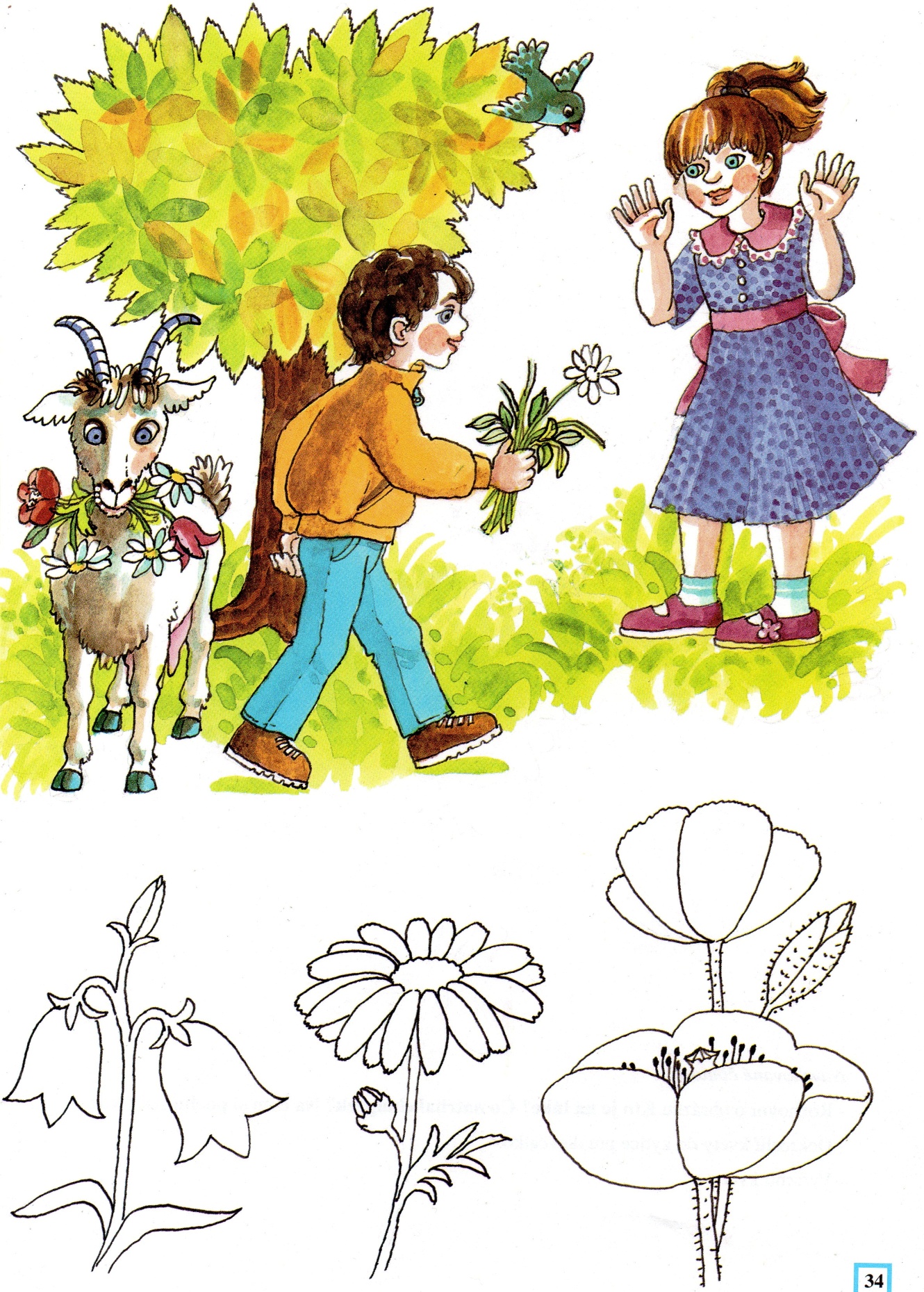 POMENUJ OVOCIE NA OBRÁZKOCH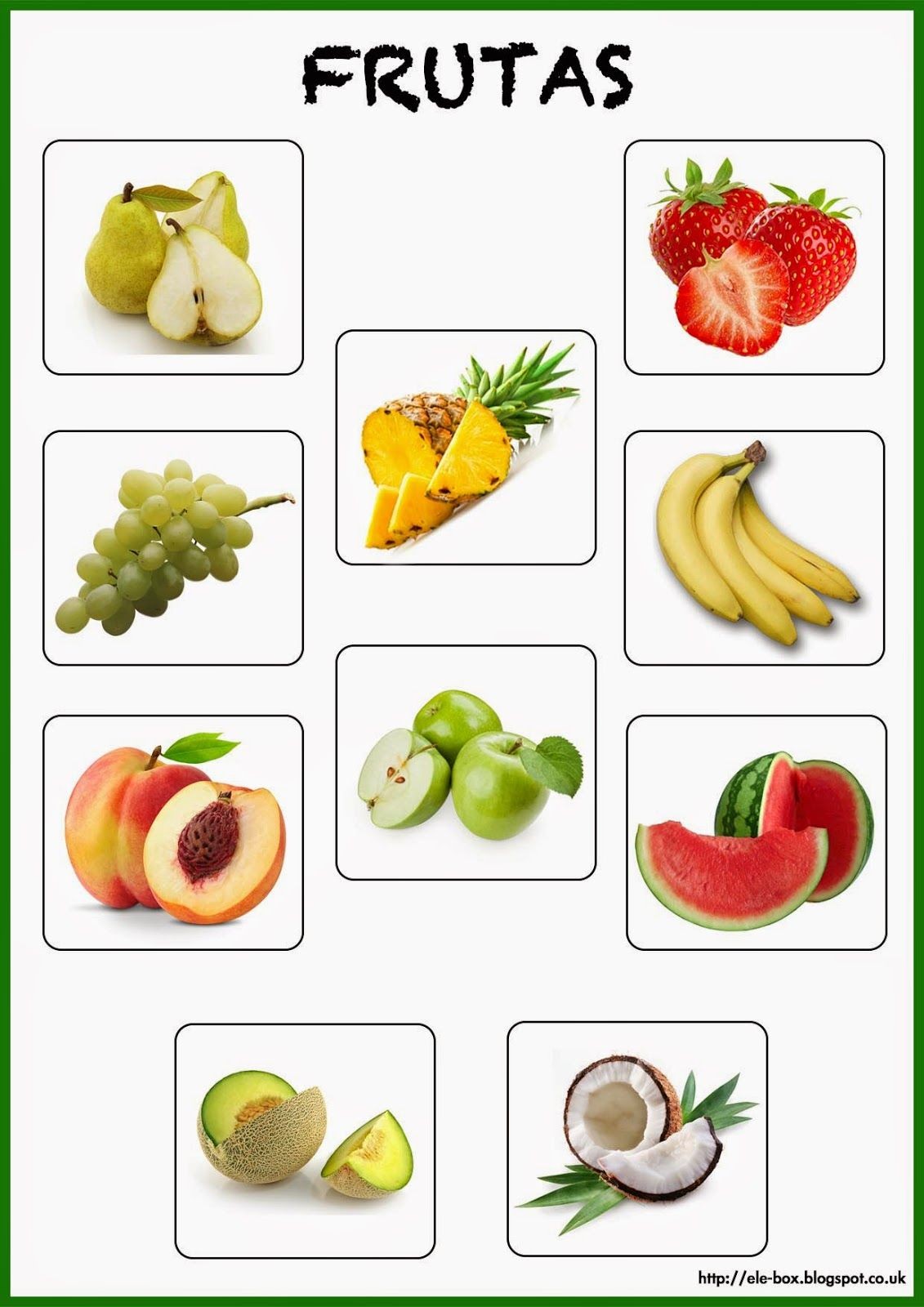 POMENUJ OVOCIE A ZELENINU NA OBRÁZKOCH. (OTÁZKA: ČO JE TOTO? ODPOVEĎ: TOTO JE ČEREŠŇA)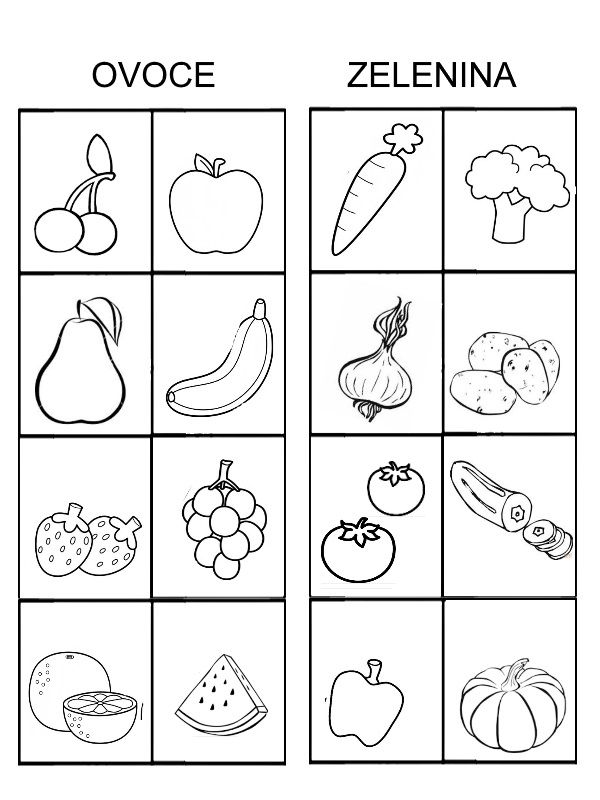 POMENUJ OVOCIE A ZELENINU NA OBRÁZKOCH. OBRÁZKY VYSTRIHNITE A ROZDEĽTE ICH SPRÁVNE NA DVE ČASTI. NA JEDNU KOPKU DAJTE OVOCIE A NA DRUHÚ ZELENINU.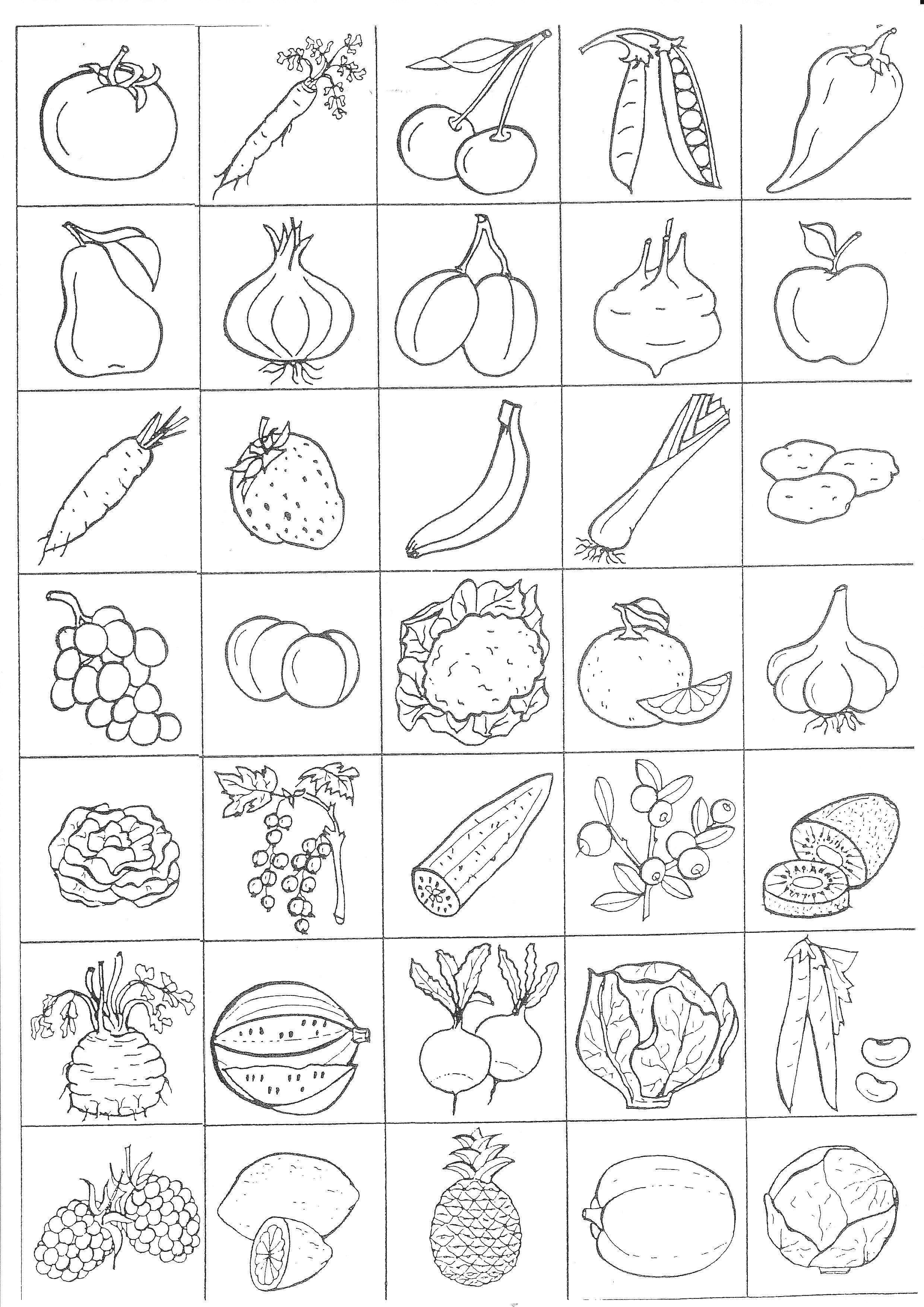 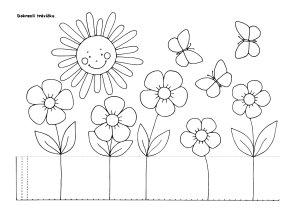 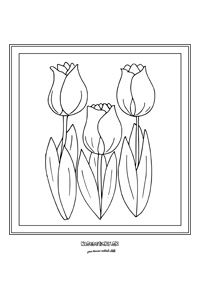 VYFARBI MACKA A VYSTRIHNI SI HO. PREHNI HO V POLOVICI A BUDEŠ MAŤ VLASTNÚ POSTAVIČKU.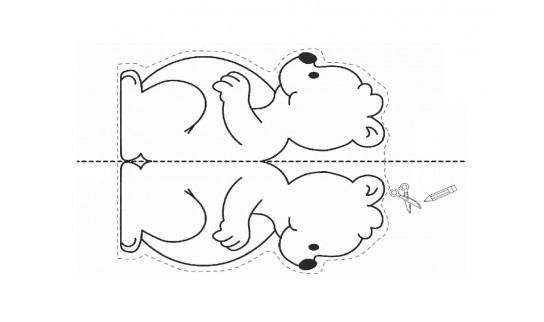 VYSTRIHNI SI SLIEPOČKU. NATRHAJ SI KÚSKY FAREBNÉHO PAPIERA A LEP ICH NA SLIEPKU NAMIESTO JEJ PERIA. POUŽIŤ MôŽEŠ HNEDÚ, ORANŽOVÚ AJ ZELENÚ FARBU. ZOBÁK A HREBIENOK VYFARBI PASTELKAMI, ALEBO VOSKOVKAMI.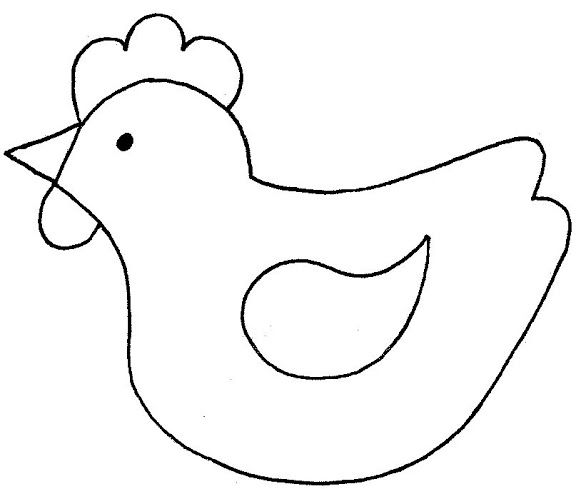 ZASPIEVAJ A ZATANCUJ SI S MIROM JAROŠOM https://www.youtube.com/watch?v=ZSSmZtdGwOU MOJE TELOhttps://www.youtube.com/watch?v=MUz1Ml8BhNo POĎ CVIČIŤhttps://www.youtube.com/watch?v=kbA1YDXBtnM ČISTÉ RÚČKY12345